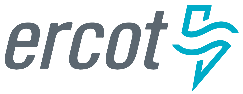 September 2018 ERCOT Monthly Operations Report 
Reliability and Operations Subcommittee Meeting November 8, 2018Table of Contents1.	Report Highlights	22.	Frequency Control	32.1.	Frequency Events	32.2.	Responsive Reserve Events	42.3.	Load Resource Events	43.	Reliability Unit Commitment	44.	Wind Generation as a Percent of Load	55.	COP Error Analysis	56.	Congestion Analysis	56.1.	Notable Constraints	76.2.	Generic Transmission Constraint Congestion	106.3.	Manual Overrides	106.4.	Congestion Costs for Calendar Year 2018	117.	System Events	117.1.	ERCOT Peak Load	127.2.	Load Shed Events	127.3.	Stability Events	137.4.	Notable PMU Events	137.5.	DC Tie Curtailment	137.6.	TRE/DOE Reportable Events	137.7.	New/Updated Constraint Management Plans	137.8.	New/Modified/Removed RAS	137.9.	New Procedures/Forms/Operating Bulletins	138.	Emergency Conditions	148.1.	OCNs	148.2.	Advisories	148.3.	Watches	148.4.	Emergency Notices	149.	Application Performance	149.1.	TSAT/VSAT Performance Issues	149.2.	Communication Issues	159.3.	Market System Issues	1510.	Model Updates	15Appendix A: Real-Time Constraints	18Report HighlightsThe unofficial ERCOT peak for September was 64,606 MW.There were seven frequency events in September. PMU data indicates the ERCOT system transitioned well.There were seven instances where Responsive Reserves were deployed.There were two RUC commitments in September due to capacity and congestion. Congestions in September occurred in the North, South, Houston and West Load Zones. Congestions in the North can be mostly attributed to high generation and planned outages. Congestions in the South were mostly due to high wind generation and planned outages. Congestions in the West were mostly due to high West solar generation. Congestions in the Houston area were mostly due to area load/generation pattern. There were 12 days on the Panhandle GTC and 1 day on North-Houston GTC in September. There was no activity on the remaining GTCs during the month.There were seven DC Tie curtailments in September. Four were due to 138 KV breaker and two were due to 138 KV transmission line trip. Frequency ControlFrequency EventsThe ERCOT Interconnection experienced seven frequency events in September, all of which resulted from a Resource trip. The average event duration was approximately 0:05:30.A summary of the frequency events is provided below. The reported frequency events meet one of the following criteria: Delta Frequency is 60 mHz or greater; the MW loss is 350 MW or greater; resource trip event triggered RRS deployment. Frequency events that have been identified as Frequency Measurable Events (FME) for purposes of BAL-001-TRE-1 analysis are highlighted in blue. When analyzing frequency events, ERCOT evaluates PMU data according to industry standards. Events with an oscillating frequency of less than 1 Hz are considered to be inter-area, while higher frequencies indicate local events. Industry standards specify that damping ratio for inter-area oscillations should be 3.0% or greater. For the frequency events listed below, the ERCOT system met these standards and transitioned well after each disturbance.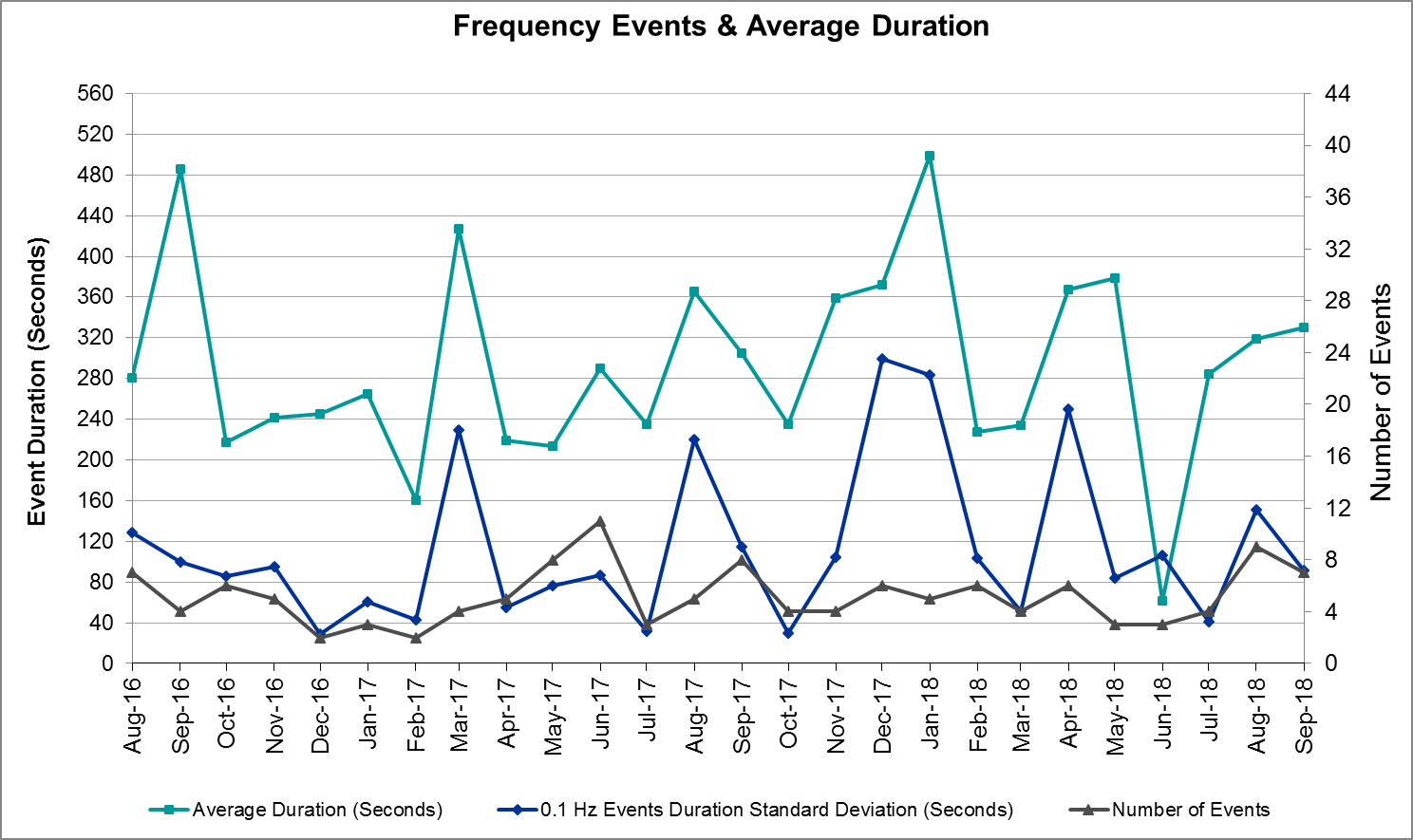 (Note: All data on this graph encompasses frequency event analysis based on BAL-001-TRE-1.)Responsive Reserve EventsThere were six events where Responsive Reserve MWs were released to SCED in September. The events highlighted in blue were related to frequency events reported in Section 2.1 above.Load Resource EventsNone.Reliability Unit CommitmentERCOT reports on Reliability Unit Commitments (RUC) on a monthly basis. Commitments are reported grouped by operating day and weather zone. The total number of hours committed is the sum of the hours for all the units in the specified region. Additional information on RUC commitments can be found on the MIS secure site at Grid  Generation  Reliability Unit Commitment.There were no DRUC commitments in September.There were two HRUC commitments in September. Wind Generation as a Percent of Load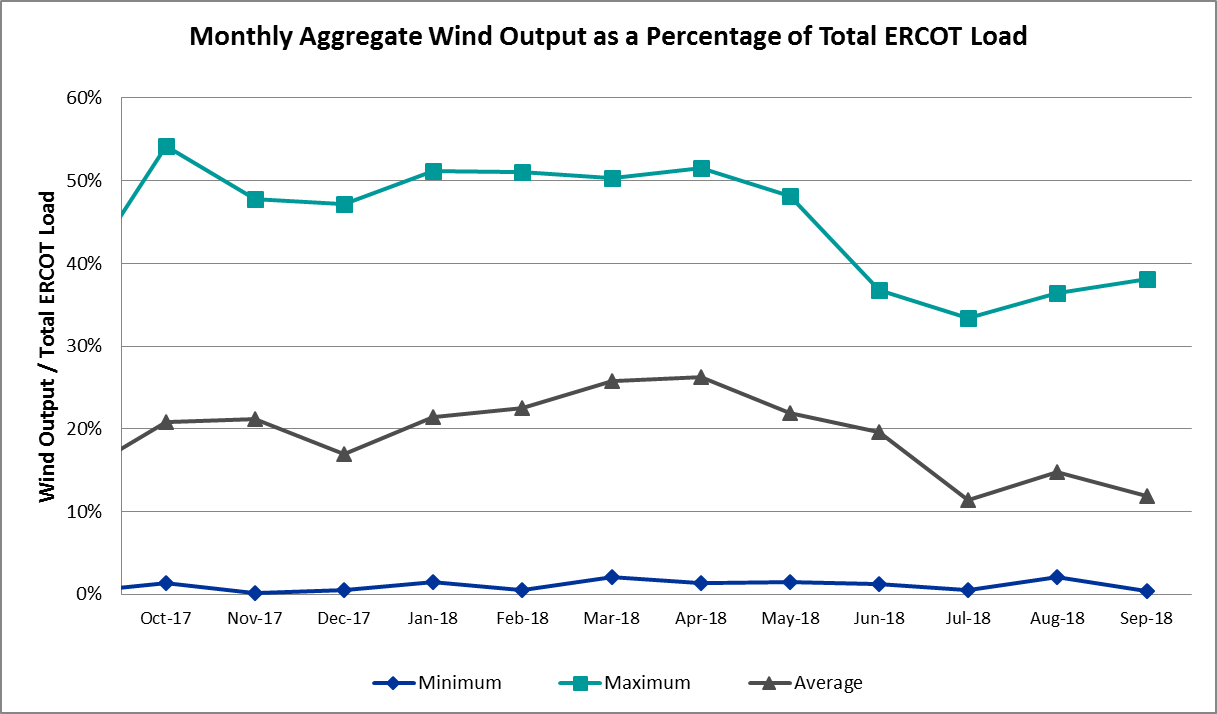 COP Error AnalysisCOP Error is calculated as the capacity difference between the COP HSL and real-time HSL of the unit. Mean Absolute Error (MAE) stayed high, mostly over 10,000 MW, until Day-Ahead at 12:00, then dropped significantly to 958 MW by Day-Ahead at 14:00. In the following chart, Under-Scheduling Error indicates that COP had less generation capacity than real-time and Over-Scheduling Error indicates that COP had more generation capacity than real-time. Under-Scheduling persisted from the beginning of Day-Ahead to Day-Ahead at 13:00. Over-Scheduling persisted from 14:00 of Day-Ahead to the end of the Operating Day. Snapshot on the Operating Day considers all Operating Hours, including past hours. However, COP error for the Operating Hour freezes after the Adjustment Period. 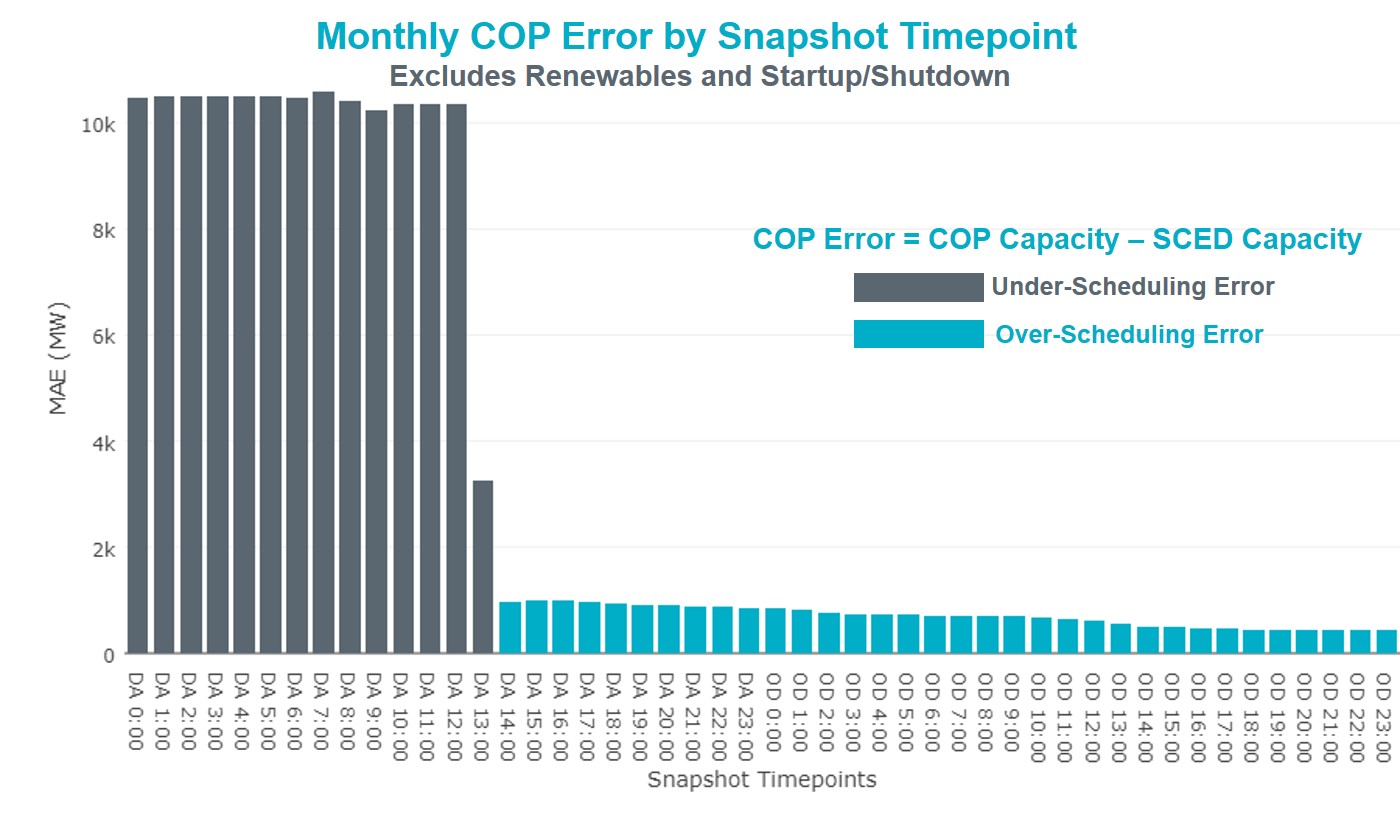 Monthly MAE for the Latest COP at the end of the Adjustment Period was 431 MW with median ranging from -174MW for Hour-Ending (HE) 15  to 421 MW for HE 22. September 27th HE 3 had the largest Over-Scheduling Error (1,604 MW) and September 17th HE 21 had the largest Under-Scheduling Error (-2,595 MW).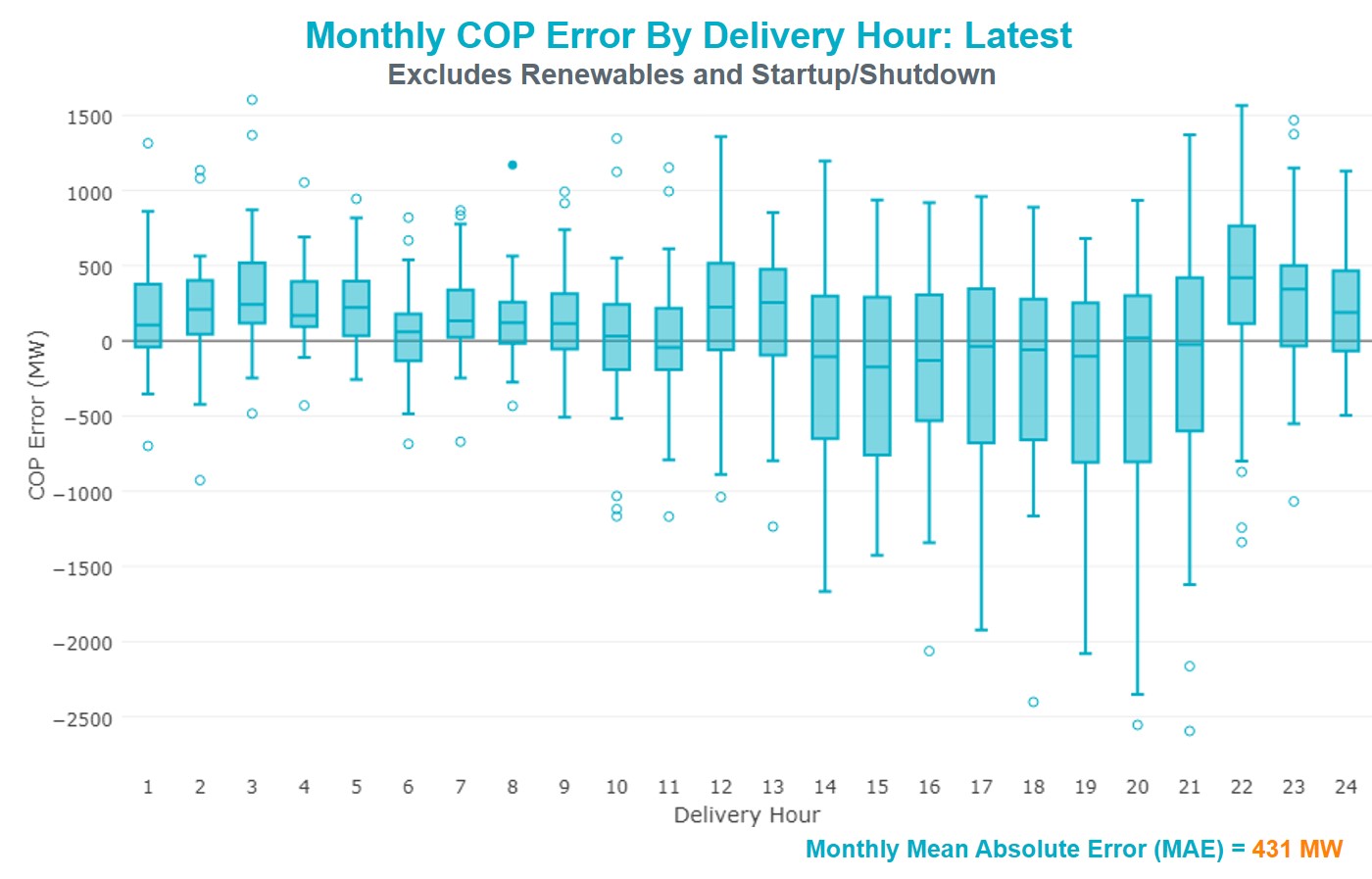 Monthly MAE for the Day-Ahead COP at 12:00 was 10,350 MW with median ranging from -13,510 MW for Hour-Ending (HE) 17 to -8,369 MW for HE 2. September 29th HE 24 had the smallest Under-Scheduling Error (-1,178 MW) and September 17th HE 18 had the largest Under-Scheduling Error (-20,185 MW). 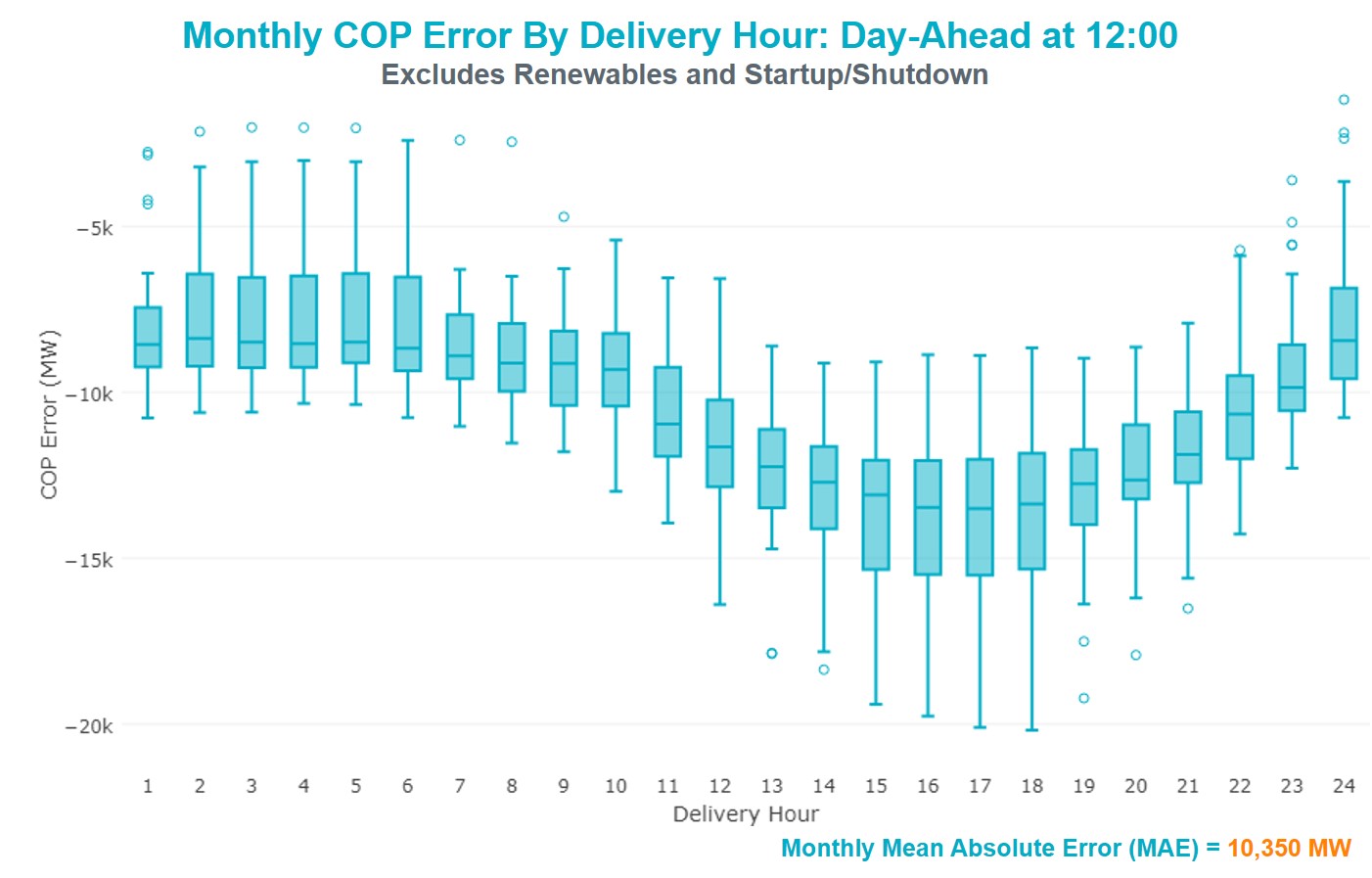 Congestion AnalysisThe total number of congestion events experienced by the ERCOT system decreased in September. There were 13 instances over 13 days on the Generic Transmission Constraints (GTCs) in September.Notable ConstraintsNodal protocol section 3.20 specifies that ERCOT shall identify transmission constraints that are active or binding three or more times within a calendar month. As part of this process, ERCOT reports congestion that meets this criterion to ROS. In addition ERCOT also highlights notable constraints that have an estimated congestion rent exceeding $1,000,000 for a calendar month. These constraints are detailed in the table below. Rows highlighted in blue indicate the congestion was affected by one or more outages. For a list of all constraints activated in SCED for the month of September, please see Appendix A at the end of this report.Generic Transmission Constraint CongestionThere were 12 days on the Panhandle GTC and 1 day on North-Houston GTC in September. There was no activity on the remaining GTCs during the month.Note: This is how many times a constraint has been activated to avoid exceeding a GTC limit, it does not imply an exceedance of the GTC occurred or that the GTC was binding.Manual OverridesNone.Congestion Costs for Calendar Year 2018The following table represents the top twenty active constraints for the calendar year based on the estimated congestion rent attributed to the congestion. ERCOT updates this list on a monthly basis.System EventsERCOT Peak LoadThe unofficial ERCOT peak load for the month was 64,606 MW and occurred on September 18th, during hour ending 17:00.Load Shed EventsNone.Stability EventsNone.Notable PMU EventsERCOT analyzes PMU data for any significant system disturbances that do not fall into the Frequency Events category reported in section 2.1. The results are summarized in this section once the analysis has been completed.There were no PMU events in September.DC Tie CurtailmentTRE/DOE Reportable EventsERCOT submitted an EOP-004 report for September 26, 2018 Reportable Event Type: Generation Loss and Transmission Loss.CenterPoint submitted an EOP-004 report for September 26, 2018 Reportable Event Type: Transmission Loss.New/Updated Constraint Management PlansNone.New/Modified/Removed RASNone.New Procedures/Forms/Operating BulletinsNone.Emergency ConditionsOCNsAdvisoriesWatchesEmergency NoticesNone.Application PerformanceTSAT/VSAT Performance IssuesNoneCommunication IssuesNone.Market System IssuesNone.Model UpdatesThe Downstream Production Change (DPC) process allows ERCOT to make changes in the on-line Network Operations Model without loading a completely new model.  The purpose of this process is to allow for reliable grid operations as system conditions change between designated Network Operations Model database loads.  The DPC process is limited in scope to just those items listed below, with equipment ratings updates being the most common.  ERCOT has seen a rise in the use of the DPC process to make on-line updates to the Network Operations Model in recent years, instead of through the standard Network Operations Model Change Request process.Static Line ratings (Interim Update)Dynamic Line ratings (non-Interim Update)Autotransformer ratings (non-Interim Update)Breaker and Switch Normal status (Interim Update)Contingency Definitions (Interim Update)RAP and RAS changes or additions (Interim Update)Net Dependable and Reactive Capability (NDCRC) values (Interim Update)Impedance Updates (non-Interim)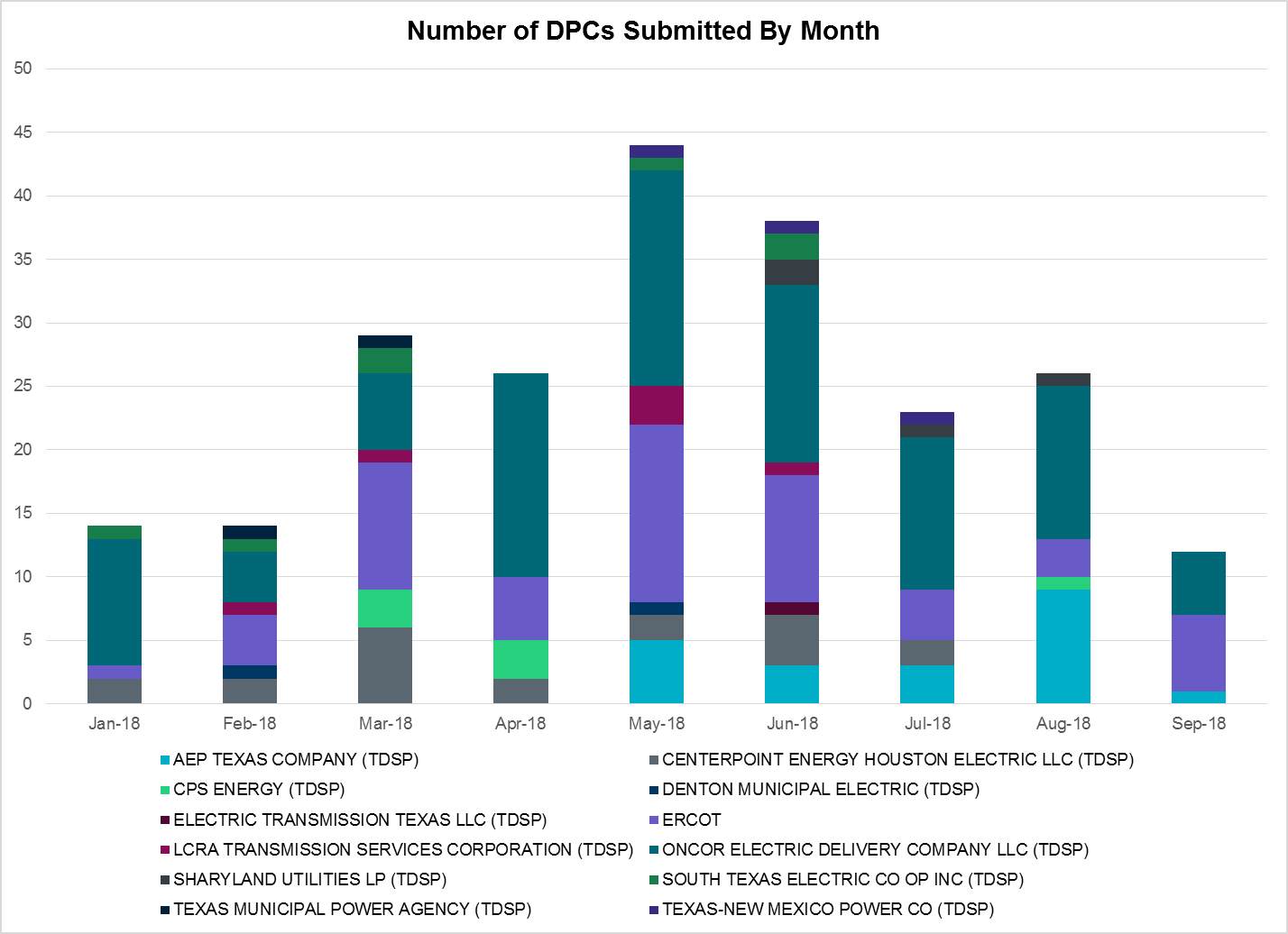 Appendix A: Real-Time ConstraintsThe following is a complete list of constraints activated in SCED for the month of September. Full contingency descriptions can be found in the Standard Contingencies List located on the MIS secure site at Grid  Generation  Reliability Unit Commitment.Date and TimeDelta FrequencyMax/Min FrequencyDuration of EventPMU DataPMU DataPMU DataMW LossLoadWindInertiaDate and Time(Hz)(Hz)Duration of EventOscillation Mode (Hz)Oscillation Mode (Hz)Damping RatioMW Loss(MW)%(GW-s)9/1/2018 10:380.11759.8960:05:560.67           1.1720%           13%20%           13%637.22151,02311%327,9659/4/2018 19:300.17459.8400:04:460.6420%20%860.3454,99012%324,9539/19/2018 20:430.15059.8260:04:520.6613%13%769.1558,01719%313,3339/24/2018 1:390.12159.8570:04:300.7016%16%653.21833,18110%251,4599/26/2018 13:540.15459.8510:07:090.65N/AN/A1017.9848,52211%287,6569/28/2018 1:110.13559.8740:07:470.6910%10%843.77132,84237%201,5779/28/2018 12:000.12359.8580:03:32PMU Data Unavailable PMU Data Unavailable PMU Data Unavailable 826.08942,77311%276,794Date and Time Released to SCEDDate and Time RecalledDuration of EventMaximum MWs Released9/1/2018 10:389/1/2018 10:430:04:442289/4/2018 19:309/4/2018 19:340:03:437569/19/2018 20:439/19/2018 20:470:04:1510119/24/2018 1:399/24/2018 1:420:03:326419/26/2018 13:549/26/2018 13:590:05:325799/28/2018 1:129/28/2018 1:170:05:007279/28/2018 12:009/28/2018 12:030:03:12747Resource Location# of ResourcesOperating DayTotal # of Hours CommittedTotal MWhsReason for CommitmentNorth Central29/6/2018161,920CapacityEast19/6/201842,008CapacityContingency NameOverloaded Element# of Days Constraint ActiveCongestion RentTransmission ProjectContingency NameOverloaded Element# of Days Constraint ActiveCongestion RentTransmission ProjectHCKSW-ALLNC&RNKSW 345kVBlue Mound - Wagley Robertson 138kV3$13,878,112.46Wagley Robertson (2076) - Blue Mound (2071) 138-kV line upgrade (2017RTP NC10)DMTSW-SCOSW 345KVKnapp - Scurry Chevron 138kV16$4,738,134.80Ennis Creek - Cogdell 69 kV Line (4554) & Ennis Creek 138 kV Switching Station (6269)Navarro - WTRML 345KVBritton Road - Venus Switch 345kV2$3,556,162.42Upgrade Existing Venus-Webb/Cedar Hill Sw. Sta. 345 kV Double Ckt Line (5492)Nedin-Mv_Wedn4&Mv_Palm4 138kVNorth Edinburg - North Mcallen 138kV3$3,232,847.15North McAllen (8368) - North Edinburg (8380) 138-kV line upgrade (2017-S6)NORTH PHARR to POLK AVENUE LIN 1North Mcallen - West Mcallen 138kV2$2,409,879.02North McAllen (8368) - West McAllen (8367) - South McAllen (8371) 138-kV line upgrades (2017-S9)MESA VIEW SWITCH to FORT LANCASTER LIN 1Hargrove - Twin Buttes 138kV4$2,050,438.17Twin Buttes Autotransformer Addition (5270 B)FERGUSON to SHERWOOD SHORES LIN 1Cedar Valley - Trimmier 138kV1$1,949,571.26Fergus-Granmo&Wirtz-Starck 138kVFlat Rock Lcra - Wirtz 138kV5$1,721,766.00Wirtz to FlatRock to Paleface Transmission Line Upgrade (4465)Bronco to ALPINE LIN 1Solstice - Linterna 138kV21$1,596,435.46Far West Texas ProjectEMSES-SAGNA 138kVBlue Mound - Wagley Robertson 138kV6$1,132,426.58Wagley Robertson (2076) - Blue Mound (2071) 138-kV line upgrade (2017RTP NC10)BOSQUE SWITCH to ELM MOTT LIN 1Bosque Switch - Rogers Hill Bepc 138kV4$720,503.65Bosque Switch (252) -Olsen TNP (37460) 138-kV line terminal upgradePH ROBINSON to MEADOW LIN AMainland Tnp - Alvin Tnp 138kV16$654,171.50Mainland Substation (6045)ODLAW SWITCHYARD to ASPHALT MINES LIN 1Hamilton Road - Maverick 138kV12$640,519.69Brackettville to Escondido: Construct 138 kV line (5206)BasecasePNHNDL GTC12$544,335.10LP&L Option 4ow & Panhandle Loop (5180, 5208)Jewet-Sng 345kVBtu_Jack_Creek - Twin Oak Switch 345kV6$538,343.72Houston Import Project (4458)BasecaseOmega - Horse Hollow Generation Tie 345kV6$462,687.88North Lamar POI to LORAINE SOUTH POI LIN _AEskota Switch - Trent 69kV3$406,908.33Rehab Scott REA Tap to Eskota 69 kV line (6042)NORTH McCAMEY to ODESSA EHV SWITCH LIN 1Solstice - Linterna 138kV4$312,008.93Far West Texas ProjectRIO HONDO to LAS PULGAS LIN 1Raymondville 2 138/69kV12$302,672.81Harlingen SS- Raymondville #2: Convert to 138 kV (6167)Entpr-Trses & Mlses-Scses 345kVHerty North Switch - Nacogdoches Se 138kV5$295,044.70Nacogdoches Southeast - Herty North 138 kV Line (4821)Marbfa-Lakewy &Wirtz-Palefa 138kVFlat Rock Lcra - Wirtz 138kV5$219,719.98Wirtz to Johnson City to Mountain Top Rebuild to 138kV (6789)PH ROBINSON to MEADOW LIN ASeminole Tnp - Friendswood Tnp 138kV3$214,820.19Friendswood Genration (13INR0049) Transmission Network (5140)BasecaseSolstice - Linterna 138kV18$213,119.24Far West Texas ProjectMOORE SWITCHING STATION to DOWNIE SWITCHING STATION LIN 1Downie Switching Station 138/69kV11$197,167.08Ferguson-Sherwood Shores & Ferguson-Granite Mountain 138kVStarcke - Wirtz 138kV7$95,659.34Berghe-Kendal 345kv & Welfar 138kvKendall - Cagnon 345kV3$82,093.77FRIEND RANCH to SONORA LIN 1Atlantic Sonora - Sonora 69kV4$73,544.30Carver: Build new 138 kV station (5979)LAQUINTA to LOBO LIN 1Bruni Sub 138/69kV3$44,853.24Holland 69 kV Capacitors (5805)JARDIN to DILLEY SWITCH AEP LIN 1Dilley Switch Aep - Cotulla Sub 69kV3$33,883.24Rebuild Cotulla to Big Wells 69kV linePig Creek to Solstice LIN 1Airport Tnp - 16th Street Tnp 138kV4$28,529.67GAS PAD to FLAT TOP TNP LIN 1Ih 20 Tnp - Pecos Tnp 69kV4$20,014.96NORTH McCAMEY to ODESSA EHV SWITCH LIN 1Fort Stockton Plant - Linterna 138kV3$14,761.56Far West Texas ProjectSolstice to LINTERNA LIN 1Alpine - Bronco 69kV4$6,718.83Saragosa to Solstice: Rebuild 138 kV lineContingencyBinding Element# of 5-min SCED IntervalsEstimated Congestion RentTransmission ProjectSolstice to LINTERNA LIN 1Yucca Drive Switch - Gas Pad 138kV17,620251,851,642.32Yucca Drive-Barilla Junction (4549)BasecasePNHNDL GTC27,12498,457,107.57LP&L Option 4ow & Panhandle Loop (5180, 5208)CRLNW-LWSSW 345kVCarrollton Northwest - Lakepointe Tnp 138kV13,11560,311,425.16Oncor_NW Carrollton - LakePointe (5488)LEWISVILLE SWITCH to JONES STREET TNP LIN _ATi Tnp - West Tnp 138kV3,10335,839,701.17Congestion Management Plan # 4  and Stewart Road:  Construct 345 kV cut-in (5604)EMSES-SAGNA 138kVBlue Mound - Wagley Robertson 138kV6,32635,676,195.49Wagley Robertson (2076) - Blue Mound (2071) 138-kV line upgrade (2017RTP NC10)NORTH EDINBURG TRX 1382 345/138North Edinburg 345/1kV1,46035,354,554.62Stewart Road:  Construct 345 kV cut-in (5604)DMTSW-SCOSW 345KVKnapp - Scurry Chevron 138kV11,56321,960,230.71Ennis Creek - Cogdell 69 kV Line (4554) & Ennis Creek 138 kV Switching Station (6269)BasecaseVALIMP GTC60119,938,471.66La Palma Dynamic Reactive (5588) and Pharr Dynamic Reactive (5596)Ryssw-Forsw 345kVForney West - Forney Switch 138kV1,73516,044,364.37SN-STR26 & BFP-VL82Hofman - Basf 138kV1,21215,639,411.86Bronco to ALPINE LIN 1Solstice - Linterna 138kV13,05315,595,410.31Far West Texas ProjectHCKSW-ALLNC&RNKSW 345kVBlue Mound - Wagley Robertson 138kV92115,529,710.27Wagley Robertson (2076) - Blue Mound (2071) 138-kV line upgrade (2017RTP NC10)Castrvll-Razorbac&Txresrch 138kVHondo Creek Switching Station - Moore Switching Station 138kV60515,342,875.43Elmcreek-Sanmigl 345kVPawnee Switching Station - Calaveras 345kV2,10814,407,954.05WOLF SWITCHING STATION to Monahans Tap 2 LIN _GGeneral Tire Switch - Southwestern Portland Tap 138kV2,64513,959,263.32WOODWARD 1 TAP to WOODWARD 1 LIN 116th Street Tnp - Woodward 2 138kV2,63213,666,794.32Far West Texas ProjectNORTH PHARR to POLK AVENUE LIN 1North Mcallen - West Mcallen 138kV1,16513,282,240.37North McAllen (8368) - West McAllen (8367) - South McAllen (8371) 138-kV line upgrades (2017 RTP S9)Jewet-Sng 345kVBtu_Jack_Creek - Twin Oak Switch 345kV5,62712,081,985.71Houston Import Project (4458)MOSS SWITCH to YUCCA DRIVE SWITCH LIN _AGeneral Tire Switch - Southwestern Portland Tap 138kV2,34411,535,045.00LON HILL TRX LON_HILL_3_2 345/138Lon Hill 345/1kV1,58711,412,928.00Lon Hill: Replace 345/138 kV autotransformers (6106)DateDC TieCurtailing Period# of Tags CurtailedInitiating EventCurtailment Reason9/3/2018DC-RHE 12:00 – HE 14:001SPOLPHA8, loss of the Polk Ave to N. Pharr 138 kV overloads the N McAllen to W McAllen 138 kV.Local Congestion9/4/2018DC-RHE 11:001SPOLPHA8, loss of the Polk Ave to N. Pharr 138 kV overloads the N McAllen to W McAllen 138 kV.Local Congestion9/5/2018DC-LHE 08:00 – HE 13:006Unknown reasonDC Tie Forced Outage9/14/2018DC-SHE 21:00 – HE 24:005138kV breaker issueDC Tie Forced Outage9/15 /2018DC-SHE 01:00 – HE 24:003138kV breaker issueDC Tie Forced Outage9/21/2018DC-SHE 22:00 – HE 24:002138kV breaker issueDC Tie Forced Outage9/24/2018DC-SHE 20:00 – HE 24:004138kV breaker issueDC Tie Forced OutageDate and TimeDescription9/6/2018 00:27ERCOT issued an OCN due to projected reserve capacity shortage for hours ending 14:00 through 18:00. ERCOT is requesting all QSE's to update their COPs.Date and TimeDescription9/12/2018 14:22ERCOT issued an Advisory due to Physical Responsive Capability being below 3000 MW.9/13/2018 15:44ERCOT issued an Advisory due to Physical Responsive Capability being below 3000 MW.9/16/2018 15:23ERCOT issued an Advisory due to Physical Responsive Capability being below 3000 MW.Date and TimeDescription9/3/2018 11:17ERCOT issued a Transmission Watch for the Railroad DC Tie (DC_R) due to local congestion and the curtailment of DC-Tie exports to CENACE.9/4/2018 10:10ERCOT issued a Transmission Watch for the Railroad DC Tie (DC_R) due to local congestion and the curtailment of DC-Tie exports to CENACE.9/5/2018 07:32ERCOT issued a Transmission Watch for the Laredo DC Tie (DC_L) due to a forced outage and curtailment of DC-Tie exports to CENACE.9/14/2018 20:03ERCOT issued a Transmission Watch for the Eagle Pass DC Tie due to a forced outage and the curtailment of DC-Tie exports to CENACE.9/21/2018 21:24ERCOT issued a Transmission Watch for the Eagle Pass DC Tie due to a forced outage and the curtailment of DC-Tie exports to CENACE.9/24/2018 18:53ERCOT issued a Transmission Watch for the Eagle Pass DC Tie due to a forced outage and the curtailment of DC-Tie exports to CENACE.Transmission OperatorNumber of DPCs in SeptemberAEP TEXAS COMPANY (TDSP)1BRAZOS ELECTRIC POWER CO OP INC (TDSP)0CENTERPOINT ENERGY HOUSTON ELECTRIC LLC (TDSP)0CPS ENERGY (TDSP)0DENTON MUNICIPAL ELECTRIC (TDSP)0ERCOT6LCRA TRANSMISSION SERVICES CORPORATION (TDSP)0LONE STAR TRANSMISSION LLC (TSP)0ONCOR ELECTRIC DELIVERY COMPANY LLC (TDSP)5SHARYLAND UTILITIES LP (TDSP)0SOUTH TEXAS ELECTRIC CO OP INC (TDSP)0TEXAS MUNICIPAL POWER AGENCY (TDSP)0TEXAS-NEW MEXICO POWER CO (TDSP)0ContingencyConstrained ElementFrom StationTo Station# of Days Constraint ActiveSBROALP9LINTER_SOLSTI1_1LINTERNASOLSTICE21BASE CASELINTER_SOLSTI1_1LINTERNASOLSTICE18SMDOPHR5138_ALV_MNL_1ALVINMAINLAND16DMTSCOS56437__FSCRCVKNAPP16BASE CASEPNHNDLn/an/a12SRAYRI28RAYMND2_69A1RAYMND2RAYMND212SBRAUVA8HAMILT_MAVERI1_1HAMILTONMAVERICK12SDOWMOO8DOWNIES_AX1HDOWNIESDOWNIES11DFERGRM8654T654_1WIRTZSTARCK7DJEWSNG5JK_TOKSW_1TOKSWJK_CK6DEMSSAG86270__CWGROBBLMND6BASE CASEHHGTOM_1HHGTOMEGA6DFERSTA838T365_1WIRTZFLATRO5DENTSCS51170__ANCDSEHNRSW5DMARPA_838T365_1WIRTZFLATRO5SHACPB38M_69_J1_1IH20PECOS4SPIGSOL8TNAF_TNFS_1TNAF16TH_ST4SBOSELM51030__BBOSQUESWRGH4SSONFRI8ATSO_SONR1_1ATSOSONR4SPIGSOL8TNAF_TNFS_116TH_STTNAF4SNORODE5LINTER_SOLSTI1_1LINTERNASOLSTICE4SFTLMES8HARGRO_TWINBU1_1TWINBUHARGROVE4SWCSBOO8ALPINE_BRONCO1_1BRONCOALPINE4SSONFRI8ATSO_SONR1_1SONRATSO4SMDOPHR5G138_10C_1FRDSWOODSEMINOLE3DHCKRNK56270__CWGROBBLMND3SLAQLOB8BRUNI_69_1BRUNIBRUNI3DBERWE58459T459_1KENDALCAGNON3SNORODE5FTST_LINTER1_1FTSTLINTERNA3DNEDPAL8NEDIN_N_MCAL1_1NEDINN_MCALLN3SJARDIL8DIL_COTU_1DILLEYSWCOTULAS3SSWDMGS8ESKSW_TRNT1_1ESKSWTRNT3SBRAHAM8HAMILT_MAVERI1_1HAMILTONMAVERICK2DNAVWTR5530__CVENSWBRTRD2DSKYNAC8WEIDER_RAND_1WEIDERW22SPOLPHA8KEY_SW_PALMHR1_1KEY_SWPALMHRTP2SWCSBOO8ALPINE_PAIS1_1ALPINEPAIS2DBIGKEN5TREADW_YELWJC1_1TREADWELYELWJCKT2SPOLPHA8GCB_100_1N_MCALLNW_MCALLN2SBEVASH8HAMILT_MAVERI1_1HAMILTONMAVERICK2SILLFTL8HAMILT_MAXWEL1_1MAXWELLHAMILTON2DPHRAL58138_ALV_MNL_1ALVINMAINLAND2DMARPA_843T365_1FLATROPALEPE2DFERGRM883T196_1STARCKPALEFA2SVICCO28COLETO_VICTOR2_1COLETOVICTORIA2SILLFTL8CTHR_SONR1_1SONRCTHR2SLIGVEN5530__CVENSWBRTRD2SMCEABS8MKLT_TRNT1_1TRNTMKLT2SCRDLOF9BOW_FMR1BOWBOW2SMCEESK8MKLT_TRNT1_1TRNTMKLT2DFPPFAY5190T152_1GIDEONWINCHE1DRIOHAR5BURNS_RIOHONDO_1RIOHONDOMV_BURNS1SSONFRI8FDR_OZNC_1OZNCFRIEND_R1SCOLKEN8MAGRUD_VICTOR2_1VICTORIAMAGRUDER1SJCKSTP5MRK_VNVL_1MRKHMSWVNVLKSW1BASE CASEN_TO_Hn/an/a1SMLSSCS51170__ANCDSEHNRSW1DBBSRCH52310__CNVARORCHLD1SPIGSOL86100__GACSSWAMTBT1DMTSCOS56474__ASUNSWMGSES1SFERSHE8654T654_1WIRTZSTARCK1SCELKLE8CAL_ROBS_1CALALSROBSTOS1SCOLPAW5COLETO_ROSATA1_1COLETOROSATA1XCED289CONCHO_VRBS1_1CONCHOVRBS1SBROALP9FTST_LINTER1_1FTSTLINTERNA1SMDOPHR5138_FWP_MNL_1MAINLANDFRWYPARK1SLAKMA28654T654_1WIRTZSTARCK1SCAGKEN574T148_1COMFORCICO1DWLDSCO5KOCHTAP_VEALM_1VEALMOORKOCHTAP1DBBSRCH51210__CNVAROHAN11DSTEXP12BLESSI_LOLITA1_1LOLITABLESSING1SFERSHE8CDRVAL_TRIM_1TRIMMIERCEDARVAL1DSKYNAC8F4_Z4_1Z4F41SPHAPHA8GCB_100_1N_MCALLNW_MCALLN1SCABWES8HOLLY4_SOUTH_1_1HOLLY4SOUTH_SI1SBAKBIG5LINTER_SOLSTI1_1LINTERNASOLSTICE1SELMTH251030__BBOSQUESWRGH1DFERWIR8234T400_1SUNRBEKING_11DCHBJOR5BRNLAN86_ALANBRN1BASE CASEBURNS_RIOHONDO_1RIOHONDOMV_BURNS1BASE CASESWEETWN3_XT2SWEETWN3SWEETWN31DTRSENT51255__BSCSESSTCKY1SGRAFER8654T654_1WIRTZSTARCK1DTHWZEN5CE_OB_25_AOBCE1DCRLLSW5COOPERCK_ARCO_1COOPERCKARCO1SBRAUVA8EAGLHY_ESCOND1_1EAGLHYTPESCONDID1XNED258NEDIN_138HNEDINNEDIN1SKBBI8ST_TAP25_1STST1SBIGTWI5TREADW_YELWJC1_1TREADWELYELWJCKT1SASPPAI8ASPM_69T1ASPMASPM1BASE CASEENAS_SNYDERTL_1ENASWKN_BKR1SSONFRI8FDR_OZNC_1FRIEND_ROZNC1DWIRSTA8223T180_1LAKEWYMARSFO1DWIRGRA838T365_1WIRTZFLATRO1SVLSANA5562__BMEMWTVANAL1SGLDSUN8ECRSW_FMR1ECRSWECRSW1SMCEABS8ESKSW_TRNT1_1ESKSWTRNT1DBIGKEN5HAMILT_MAXWEL1_1MAXWELLHAMILTON1SSONFRI8HAMILT_MAXWEL1_1MAXWELLHAMILTON1SBEVASH8TURTLECK_WCRYS_1TURTLCRKWCRYSTS1